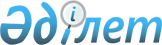 Курчатов қалалық мәслихатының 2020 жылғы 25 желтоқсандағы № 48/361-VІ "Курчатов қаласының 2021-2023 жылдарға арналған бюджеті туралы" шешіміне өзгерістер енгізу туралыШығыс Қазақстан облысы Курчатов қалалық мәслихатының 2021 жылғы 18 наурыздағы № 4/36-VII шешімі. Шығыс Қазақстан облысының Әділет департаментінде 2021 жылғы 29 наурызда № 8473 болып тіркелді
      ЗҚАИ-ның ескертпесі.

      Құжаттың мәтінінде түпнұсқаның пунктуациясы мен орфографиясы сақталған.
      Қазақстан Республикасының 2008 жылғы 4 желтоқсандағы Бюджет кодексінің 109-бабына, Қазақстан Республикасының 2001 жылғы 23 қаңтардағы "Қазақстан Республикасындағы жергілікті мемлекеттік басқару және өзін – өзі басқару туралы" Заңының 6 - бабы 1- тармағы 1) тармақшасына, Шығыс Қазақстан облыстық мәслихатының 2021 жылғы 3 наурыздағы № 3/13-VІI "2021-2023 жылдарға арналған облыстық бюджет туралы" "Шығыс Қазақстан облыстық мәслихатының 2020 жылғы 14 желтоқсандағы № 44/495-VІ шешіміне өзгерістер мен толықтыру енгізу туралы" (Нормативтік құқықтық актілерді мемлекеттік тіркеу тізілімінде 8424 нөмірімен тіркелген) шешіміне сәйкес Курчатов қалалық мәслихаты ШЕШІМ ҚАБЫЛДАДЫ:
      1. Курчатов қалалық мәслихатының 2020 жылғы 25 желтоқсандағы № 48/361-VI "Курчатов қаласының 2021-2023 жылдарға арналған бюджеті туралы" (Нормативтік құқықтық актілерді мемлекеттік тіркеу тізілімінде 8044 нөмірімен тіркелген, 2020 жылғы 31 желтоқсанда Қазақстан Республикасы нормативтік құқықтық актілерінің электрондық түрдегі Эталондық бақылау банкінде жарияланған) шешіміне мынадай өзгерістер енгізілсін:
      1-тармақ келесі редакцияда жазылсын:
      "1. Курчатов қаласының 2021-2023 жылдарға арналған бюджеті тиісінше 1, 2, 3 қосымшаларға сәйкес, соның ішінде 2021 жылға мынадай көлемдерде бекітілсін: 
      1) кірістер – 2 178 789,3 мың теңге:
      салықтық түсімдер – 1 383 335,0 мың теңге;
      салықтық емес түсімдер – 20 031,0 мың теңге;
      негізгі капиталды сатудан түсетін түсімдер – 5 474,0 мың теңге;
      трансферттер түсімі – 769 949,3 мың теңге;
      2) шығындар – 2 248 413,7 мың теңге;
      3) таза бюджеттік кредиттеу – 0,0 мың теңге:
      бюджеттік кредиттер – 0,0 мың теңге;
      бюджеттік кредиттерді өтеу – 0,0 мың теңге;
      4) қаржы активтерімен операциялар бойынша сальдо – 0,0 мың теңге:
      қаржы активтерін сатып алу – 0,0 мың теңге;
      мемлекеттің қаржы активтерін сатудан түсетін түсімдер – 0,0 мың теңге;
      5) бюджет тапшылығы (профициті) – - 69 624,4 мың теңге;
      6) бюджет тапшылығын қаржыландыру (профицитін пайдалану) –  69 624,4 мың теңге:
      қарыздар түсімі – 0,0 мың теңге;
      қарыздарды өтеу – 0,0 мың теңге;
      бюджет қаражатының пайдаланылатын қалдықтары – 69 624,4 мың теңге.";
      5-тармақ келесі редакцияда жазылсын:
      "5. 2021 жылға арналған қалалық бюджетте облыстық бюджеттен берілетін ағымдағы нысаналы трансферттер 38 503,0 мың теңге сомасында қарастырылсын.";
      6-тармақ келесі редакцияда жазылсын:
      "6. 2021 жылға арналған қалалық бюджетте облыстық бюджеттен берілетін дамуға арналған нысаналы трансферттер 58 459,3 мың теңге сомасында қарастырылсын.";
      аталған шешімнің 1-қосымшасы осы шешімнің қосымшасына сәйкес жаңа редакцияда жазылсын.
      2. Осы шешім 2021 жылғы 1 қаңтардан бастап қолданысқа енгізіледі. Курчатов қаласының 2021 жылға арналған бюджеті
					© 2012. Қазақстан Республикасы Әділет министрлігінің «Қазақстан Республикасының Заңнама және құқықтық ақпарат институты» ШЖҚ РМК
				
      Сессия төрайымы 

В. ДҰмышев

      Курчатов қалалық  мәслихатының хатшысы 

Б. Тажиев
Курчатов қалалық мәслихаты 
2021 жылғы 18 наурыздағы 
№ 4/36-VII
Санаты
Санаты
Барлық кірістер (мың теңге)
Сыныбы
Сыныбы
Барлық кірістер (мың теңге)
Кіші сыныбы
Кіші сыныбы
Барлық кірістер (мың теңге)
Атауы
Барлық кірістер (мың теңге)
1
2
3
4
5
 Кірістер
2 178 789,3
1
Салықтық түсімдер
1 383 335,0
01
Табыс салығы
625 518,0
1
Корпоративтік табыс салығы
17 089,0
2
Жеке табыс салығы
608 429,0
03
Әлеуметтік салық
554 279,0
1
Әлеуметтік салық
554 279,0
04
Меншікке салынатын салықтар
167 731,0
1
Мүлікке салынатын салықтар
93 866,0
3
Жер салығы 
37 668,0
4
Көлік құралдарына салынатын салық
36 197,0
05
Тауарларға, жұмыстарға және қызметтерге салынатын ішкі салықтар
32 682,0
2
Акциздер
1 198,0
3
Табиғи және басқа да ресурстарды пайдаланғаны үшiн түсетiн түсiмдер
26 396,0
4
Кәсіпкерлік және кәсіби қызметті жүргізгені үшін алынатын алымдар
5 088,0
08
Заңдық маңызы бар әрекеттерді жасағаны және (немесе) оған уәкілеттігі бар мемлекеттік органдар немесе лауазымды адамдар құжаттар бергені үшін алынатын міндетті төлемдер
3 125,0
1
Мемлекеттік баж
3 125,0
2
Салықтық емес түсiмдер
20 031,0
01
Мемлекеттік меншіктен түсетін кірістер
11 431,0
5
Мемлекет меншігіндегі мүлікті жалға беруден түсетін кірістер
11 263,0
9
Мемлекет меншігінен түсетін басқа да кірістер 
168,0
06
Басқа да салықтық емес түсiмдер 
8 600,0
1
Басқа да салықтық емес түсiмдер 
8 600,0
3
Негізгі капиталды сатудан түсетін түсімдер
5 474,0
03
Жердi және материалдық емес активтердi сату
5 474,0
1
Жерді сату
3 175,0
2
Материалдық емес активтердi сату
2 299,0
4
Трансферттердің түсімдері
769 949,3
02
Мемлекеттiк басқарудың жоғары тұрған органдарынан түсетiн трансферттер
769 949,3
2
Облыстық бюджеттен түсетiн трансферттер
769 949,3
Функционалдық топ
Функционалдық топ
Функционалдық топ
Функционалдық топ
Функционалдық топ
Барлық шығындар (мың теңге)
Кіші функция
Кіші функция
Кіші функция
Кіші функция
Барлық шығындар (мың теңге)
Бюджеттік бағдарламалардың әкімшісі
Бюджеттік бағдарламалардың әкімшісі
Бюджеттік бағдарламалардың әкімшісі
Барлық шығындар (мың теңге)
Бағдарлама
Бағдарлама
Барлық шығындар (мың теңге)
Атауы
Барлық шығындар (мың теңге)
1
2
3
4
5
6
ІІ. Шығындар
2 248 413,7
01
Жалпы сипаттағы мемлекеттiк қызметтер
248 873,7
1
Мемлекеттiк басқарудың жалпы функцияларын орындайтын өкiлдi, атқарушы және басқа органдар
160 953,1
112
Аудан (облыстық маңызы бар қала) мәслихатының аппараты
20 412,0
001
Аудан (облыстық маңызы бар қала) мәслихатының қызметін қамтамасыз ету жөніндегі қызметтер
19 551,0
003
Мемлекеттік органның күрделі шығыстары
861,0
122
Аудан (облыстық маңызы бар қала) әкімінің аппараты
140 541,1
001
Аудан (облыстық маңызы бар қала) әкімінің қызметін қамтамасыз ету жөніндегі қызметтер
140 541,1
2
Қаржылық қызмет
440,7
459
Ауданның (облыстық маңызы бар қаланың) экономика және қаржы бөлімі
440,7
003
Салық салу мақсатында мүлікті бағалауды жүргізу
440,7
9
Жалпы сипаттағы өзге де мемлекеттiк қызметтер
87 479,9
458
Ауданның (облыстық маңызы бар қаланың) тұрғын үй-коммуналдық шаруашылығы, жолаушылар көлігі және автомобиль жолдары бөлімі
21 097,2
001
Жергілікті деңгейде тұрғын үй-коммуналдық шаруашылығы, жолаушылар көлігі және автомобиль жолдары саласындағы мемлекеттік саясатты іске асыру жөніндегі қызметтер
21 064,2
013
Мемлекеттік органның күрделі шығыстары
33,0
459
Ауданның (облыстық маңызы бар қаланың) экономика және қаржы бөлімі
30 679,7
001
Ауданның (облыстық маңызы бар қаланың) экономикалық саясаттын қалыптастыру мен дамыту, мемлекеттік жоспарлау, бюджеттік атқару және коммуналдық меншігін басқару саласындағы мемлекеттік саясатты іске асыру жөніндегі қызметтер
30 605,7
015
Мемлекеттік органның күрделі шығыстары
74,0
493
Ауданның (облыстық маңызы бар қаланың) кәсіпкерлік, өнеркәсіп және туризм бөлімі
13 537,0
001
Жергілікті деңгейде кәсіпкерлікті, өнеркәсіпті және туризмді дамыту саласындағы мемлекеттік саясатты іске асыру жөніндегі қызметтер
13 501,0
003
Мемлекеттік органның күрделі шығыстары
36,0
801
Ауданның (облыстық маңызы бар қаланың) жұмыспен қамту, әлеуметтік бағдарламалар және азаматтық хал актілерін тіркеу бөлімі 
22 166,0
001
Жергілікті деңгейде жұмыспен қамту, әлеуметтік бағдарламалар және азаматтық хал актілерін тіркеу саласындағы мемлекеттік саясатты іске асыру жөніндегі қызметтер
22 166,0
02
Қорғаныс
6 733,0
1
Әскери мұқтаждар
6 733,0
122
Аудан (облыстық маңызы бар қала) әкімінің аппараты
6 733,0
005
Жалпыға бірдей әскери міндетті атқару шеңберіндегі іс-шаралар
6 733,0
03
Қоғамдық тәртіп, қауіпсіздік, құқықтық, сот, қылмыстық-атқару қызметі
5 800,0
9
Қоғамдық тәртіп және қауіпсіздік саласындағы басқа да қызметтер
5 800,0
458
Ауданның (облыстық маңызы бар қаланың) тұрғын үй-коммуналдық шаруашылығы, жолаушылар көлігі және автомобиль жолдары бөлімі
5 800,0
021
Елдi мекендерде жол қозғалысы қауiпсiздiгін қамтамасыз ету
5 800,0
06
Әлеуметтiк көмек және әлеуметтiк қамсыздандыру
171 943,0
1
Әлеуметтiк қамсыздандыру
22 216,0
801
Ауданның (облыстық маңызы бар қаланың) жұмыспен қамту, әлеуметтік бағдарламалар және азаматтық хал актілерін тіркеу бөлімі 
22 216,0
010
Мемлекеттік атаулы әлеуметтік көмек 
22 216,0
2
Әлеуметтiк көмек
149 577,0
801
Ауданның (облыстық маңызы бар қаланың) жұмыспен қамту, әлеуметтік бағдарламалар және азаматтық хал актілерін тіркеу бөлімі 
149 577,0
004
Жұмыспен қамту бағдарламасы
63 721,0
007
Тұрғын үйге көмек көрсету
1 058,0
009
Үйден тәрбиеленіп оқытылатын мүгедек балаларды материалдық қамтамасыз ету
315,0
011
Жергілікті өкілетті органдардың шешімі бойынша мұқтаж азаматтардың жекелеген топтарына әлеуметтік көмек
46 041,0
014
Мұқтаж азаматтарға үйде әлеуметтiк көмек көрсету
7 328,0
017
Оңалтудың жеке бағдарламасына сәйкес мұқтаж мүгедектердi мiндеттi гигиеналық құралдармен қамтамасыз ету, қозғалуға қиындығы бар бірінші топтағы мүгедектерге жеке көмекшінің және есту бойынша мүгедектерге қолмен көрсететiн тіл маманының қызметтерін ұсыну 
10 190,0
023
Жұмыспен қамту орталықтарының қызметін қамтамасыз ету
20 924,0
9
Әлеуметтiк көмек және әлеуметтiк қамтамасыз ету салаларындағы өзге де қызметтер
150,0
801
Ауданның (облыстық маңызы бар қаланың) жұмыспен қамту, әлеуметтік бағдарламалар және азаматтық хал актілерін тіркеу бөлімі 
150,0
011
Жәрдемақыларды және басқа да әлеуметтік төлемдерді есептеу, төлеу мен жеткізу бойынша қызметтерге ақы төлеу
150,0
07
Тұрғын үй-коммуналдық шаруашылық
258 961,5
1
Тұрғын үй шаруашылығы
136 885,5
458
Ауданның (облыстық маңызы бар қаланың) тұрғын үй-коммуналдық шаруашылығы, жолаушылар көлігі және автомобиль жолдары бөлімі
10 308,0
003
Мемлекеттік тұрғын үй қорын сақтауды ұйымдастыру
1 500,0
031
Кондоминиум объектісіне техникалық паспорттар дайындау
8 808,0
472
Ауданның (облыстық маңызы бар қаланың) құрылыс, сәулет және қала құрылысы бөлімі
126 577,5
003
Коммуналдық тұрғын үй қорының тұрғын үйін жобалау және (немесе) салу, реконструкциялау
60,5
004
Инженерлік-коммуникациялық инфрақұрылымды жобалау, дамыту және (немесе) жайластыру
126 517,0
2
Коммуналдық шаруашылық
23 626,0
458
Ауданның (облыстық маңызы бар қаланың) тұрғын үй-коммуналдық шаруашылығы, жолаушылар көлігі және автомобиль жолдары бөлімі
13 626,0
012
Сумен жабдықтау және су бұру жүйесінің жұмыс істеуі
13 626,0
472
Ауданның (облыстық маңызы бар қаланың) құрылыс, сәулет және қала құрылысы бөлімі
10 000,0
006
Сумен жабдықтау және су бұру жүйесін дамыту
10 000,0
3
Елді-мекендерді көркейту
98 450,0
458
Ауданның (облыстық маңызы бар қаланың) тұрғын үй-коммуналдық шаруашылығы, жолаушылар көлігі және автомобиль жолдары бөлімі
98 450,0
015
Елдi мекендердегі көшелердi жарықтандыру
18 000,0
016
Елдi мекендердiң санитариясын қамтамасыз ету
19 770,0
017
Жерлеу орындарын ұстау және туыстары жоқ адамдарды жерлеу
856,0
018
Елдi мекендердi абаттандыру және көгалдандыру
59 824,0
08
Мәдениет, спорт, туризм және ақпараттық кеңістiк
179 838,0
1
Мәдениет саласындағы қызмет
85 268,0
457
Ауданның (облыстық маңызы бар қаланың) мәдениет, тілдерді дамыту, дене шынықтыру және спорт бөлімі
85 268,0
003
Мәдени-демалыс жұмысын қолдау
85 268,0
2
Спорт
18 524,0
457
Ауданның (облыстық маңызы бар қаланың) мәдениет, тілдерді дамыту, дене шынықтыру және спорт бөлімі
18 524,0
008
Ұлттық және бұқаралық спорт түрлерін дамыту
18 524,0
3
Ақпараттық кеңiстiк
27 138,0
456
Ауданның (облыстық маңызы бар қаланың) ішкі саясат бөлімі
4 261,0
002
Мемлекеттік ақпараттық саясат жүргізу жөніндегі қызметтер
4 261,0
457
Ауданның (облыстық маңызы бар қаланың) мәдениет, тілдерді дамыту, дене шынықтыру және спорт бөлімі
22 877,0
006
Аудандық (қалалық) кiтапханалардың жұмыс iстеуi
14 249,0
007
Мемлекеттiк тiлдi және Қазақстан халқының басқа да тiлдерін дамыту
8 628,0
9
Мәдениет, спорт, туризм және ақпараттық кеңiстiктi ұйымдастыру жөнiндегi өзге де қызметтер
48 908,0
456
Ауданның (облыстық маңызы бар қаланың) ішкі саясат бөлімі
33 528,0
001
Жергілікті деңгейде ақпарат, мемлекеттілікті нығайту және азаматтардың әлеуметтік сенімділігін қалыптастыру саласында мемлекеттік саясатты іске асыру жөніндегі қызметтер
19 861,0
003
Жастар саясаты саласында іс-шараларды іске асыру
13 667,0
457
Ауданның (облыстық маңызы бар қаланың) мәдениет, тілдерді дамыту, дене шынықтыру және спорт бөлімі
15 380,0
001
Жергілікті деңгейде мәдениет, тілдерді дамыту, дене шынықтыру және спорт саласында мемлекеттік саясатты іске асыру жөніндегі қызметтер
14 247,0
032
Ведомстволық бағыныстағы мемлекеттік мекемелер мен ұйымдардың күрделі шығыстары
1 133,0
10
Ауыл, су, орман, балық шаруашылығы, ерекше қорғалатын табиғи аумақтар, қоршаған ортаны және жануарлар дүниесін қорғау, жер қатынастары
13 872,8
1
Ауыл шаруашылығы
13 872,8
477
Ауданның (облыстық маңызы бар қаланың) ауыл шаруашылығы мен жер қатынастары бөлімі
13 872,8
001
Жергілікті деңгейде ауыл шаруашылығы және жер қатынастары саласындағы мемлекеттік саясатты іске асыру жөніндегі қызметтер
13 836,8
003
Мемлекеттік органның күрделі шығыстары
36,0
11
Өнеркәсіп, сәулет, қала құрылысы және құрылыс қызметі
16 698,0
2
Сәулет, қала құрылысы және құрылыс қызметі
16 698,0
472
Ауданның (облыстық маңызы бар қаланың) құрылыс, сәулет және қала құрылысы бөлімі
16 698,0
001
Жергілікті деңгейде құрылыс, сәулет және қала құрылысы саласындағы мемлекеттік саясатты іске асыру жөніндегі қызметтер
16 677,0
015
Мемлекеттік органның күрделі шығыстары
21,0
12
Көлiк және коммуникация
53 834,0
1
Автомобиль көлiгi
53 834,0
458
Ауданның (облыстық маңызы бар қаланың) тұрғын үй-коммуналдық шаруашылығы, жолаушылар көлігі және автомобиль жолдары бөлімі
53 834,0
023
Автомобиль жолдарының жұмыс істеуін қамтамасыз ету
53 834,0
13
Басқалар
73 983,3
9
Басқалар
73 983,3
459
Ауданның (облыстық маңызы бар қаланың) экономика және қаржы бөлімі
28 176,0
012
Ауданның (облыстық маңызы бар қаланың) жергілікті атқарушы органының резерві 
28 176,0
472
Ауданның (облыстық маңызы бар қаланың) құрылыс, сәулет және қала құрылысы бөлімі
45 807,3
085
Моноқалаларда бюджеттік инвестициялық жобаларды іске асыру
45 807,3
14
Борышқа қызмет көрсету
3 340,0
1
Борышқа қызмет көрсету
3 340,0
459
Ауданның (облыстық маңызы бар қаланың) экономика және қаржы бөлімі
3 340,0
021
Жергілікті атқарушы органдардың облыстық бюджеттен қарыздар бойынша сыйақылар мен өзге де төлемдерді төлеу бойынша борышына қызмет көрсету
3 340,0
15
Трансферттер
1 214 536,4
1
Трансферттер
1 214 536,4
459
Ауданның (облыстық маңызы бар қаланың) экономика және қаржы бөлімі
1 214 536,4
006
Пайдаланылмаған (толық пайдаланылмаған) нысаналы трансферттерді қайтару
4 472,4
024
Заңнаманы өзгертуге байланысты жоғары тұрған бюджеттің шығындарын өтеуге төменгі тұрған бюджеттен ағымдағы нысаналы трансферттер
1 210 064,0
III. Таза бюджеттік кредиттеу
0,0
Бюджеттік кредиттер
0,0
13
Басқалар
0,0
5
Бюджеттік кредиттерді өтеу
0,0
01
Бюджеттік кредиттерді өтеу
0,0
1
Мемлекеттік бюджеттен берілген бюджеттік кредиттерді өтеу
0,0
IV. Қаржы активтерімен операциялар бойынша сальдо:
0,0
Қаржы активтерін сатып алу
0,0
6
Мемлекеттің қаржы активтерін сатудан түсетін түсімдер
0,0
V. Бюджет тапшылығы (профициті)
-69 624,4
VI. Бюджет тапшылығын қаржыландыру (профицитін пайдалану)
69 624,4
7
Қарыздар түсімі
0,0
01
Мемлекеттік ішкі қарыздар
0,0
2
Қарыз алу келісім шарттары
0,0
16
Қарыздарды өтеу
0,0
1
Қарыздарды өтеу
0,0
8
Бюджет қаражатының пайдаланылатын қалдықтары
69 624,4
01
Бюджет қаражатының қалдықтары
69 624,4
1
Бюджет қаражатының бос қалдықтары
69 624,4